From: Megan Buckler <mnb@dosp.org>
Sent: Wednesday, March 25, 2020 6:18 PM
Subject: Catholic Relief Services resourcesDear friends of Catholic Relief Services,Good evening. I hope and pray that you are well during this difficult time. I wanted to share with you an email from our Vivi Iglesias at Catholic Relief Services, highlighting the spiritual resources that CRS provides that can be used during Lent. Please see the message below.I have also attached the latest CRS Emergency Fact Sheet that highlights work around the world that CRS is supporting with regard to Covid-19.Thank you for all that you do. Please don't hesitate to contact me if I can be of any help in sharing further resources or answering questions.In Peace,Megan BucklerCRS CoordinatorDiocese of St. PetersburgAs Masses are being suspended, schools closed, and Lenten prayer services and soup suppers cancelled, the traditional Lenten practices of prayer, fasting and sacrifice offer support on our journey through these challenging times.   CRS Rice Bowl offers a variety of resources in both English and Spanish at crsricebowl.org or crsplatodearroz.org that can be done safely in the home with families accessing resources digitally and virtually. ·                     Our families page contains a daily calendar, simple meatless meal recipes, videos, worksheets and other resources to support families with their Lenten practices in the home.  o    English https://www.crsricebowl.org/families  o    Spanish https://www.crsricebowl.org/es/families ·                     Catholic schools, Parish Religious Education programs and parents may use the lesson plans, worksheets and videos to supplement remote learning efforts and provide resources for students. o    English https://www.crsricebowl.org/schools o    Spanish https://www.crsricebowl.org/es/schools ·                     Our digital Stations of the Cross offer an online option for all people to practice this Lenten devotion at home.  o    English https://www.crsricebowl.org/stations-of-the-cross o    Spanish https://www.crsricebowl.org/es/via-crucis ·                     Our Bi-lingual Facebook Group offers a virtual community space where people can share about their Lenten journeys and see examples of how others are maintaining Lenten spirituality during social distancing. o        Bi-lingual https://www.facebook.com/groups/129660724343779/ Many have asked us about how to collect Rice Bowls this year as parishes and schools are likely to remain closed through the rest of the Lenten season.  Families may turn in their Lenten gifts at: ·                     English https://support.crs.org/donate/change-life-lent-0 ·                     Spanish https://support.crs.org/donate/cambia-una-vida-esta-cuaresma Remember – CRS Rice Bowl supports hunger and poverty alleviation efforts both around the world through CRS (75% of gifts) and also here in the U.S. (25% for local diocesan efforts). This global/local connection is important as communities in the US and around the world are both struggling with the economic impacts of COVID-19. Please share CRS Rice Bowl as a spiritual resource for the faithful in your communities during this holy season. Thank you for your continued prayers and solidarity this Lent.   Prayers for health and strength,ViviVivi IglesiasCommunity Engagement Manager, U. S. Southeast Region | Catholic Relief Services
3775  40th Lane South #76K, St. Petersburg, FL 33711CRS Baltimore: 228 West Lexington Street | Baltimore, MD 21201-3443404.681.4600 | Cell: 727-687-4964 | Skype: sweetodila| crs.org | crsespanol.org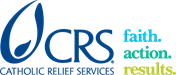 